АДМИНИСТРАЦИЯ СЕЛЬСКОГО ПОСЕЛЕНИЯ ТИХВИНСКИЙ СЕЛЬСОВЕТ ДОБРИНСКОГО МУНИЦИПАЛЬНОГО РАЙОНА ЛИПЕЦКОЙ ОБЛАСТИ РОССИЙСКОЙ ФЕДЕРАЦИИРАСПОРЯЖЕНИЕ                     07.06.2018г.                                                                          № 7-р                                                                                    д.Большая Плавица              О внесении изменений в план-график размещения заказов на поставку товаров, выполнение работ, оказание услуг. Для государственных и муниципальных нужд на 2018 годВнести изменения в распоряжение администрации сельского поселения Тихвинский сельсовет № 5-р от 03.05.2018г. «Об утверждении план-графика размещения заказов на поставку товаров, работ и услуг для государственных и муниципальных нужд на 2018 год1. Внести изменения в план - график размещения заказов на поставку товаров, работ и услуг для государственных и муниципальных нужд на 2018 г.2.Контроль за исполнением настоящего распоряжения оставляю за собой.Глава администрации сельскогопоселения Тихвинский сельсовет                                                     А.Г.КондратовУТВЕРЖДЕНО:                                                                                          Распоряжением администрации сельского поселения Тихвинский сельсовет №7-р от  07.06.2018г.      №п/плотНаименование предмета размещения заказаСпособ размещенияСумма рублей123451.Объем закупок в соответствии с п.4 ч.1 ст.93Единственный поставщик1 144 637,002Объем закупок, предусмотренных конкурентным способомЭлектронный аукцион650 000,003Объем закупок в соответствии с п.8,ч.1, ст.93Единственный поставщик60 000,004Объем закупок в соответствии с п.29, ч.1,ст.93Единственный поставщик573 425,005Объем закупок, предусмотренных конкурентным способомЭлектронный аукцион794 087,00Совокупный объем закупок планируемых в текущем году3 222 149,00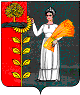 